2 MELS : ministère de l’Éducation, du Loisir et du Sport CS : commission scolaireArts plastiques, 4e secondaire, 168402Arts plastiques, 4e secondaire, 168402Arts plastiques, 4e secondaire, 168402Formation obligatoireFormation obligatoireFormation obligatoireConnaissances abordées durant l’année (maîtrise)Tout au long de l’année, l’élève élargit son champ de connaissances en arts plastiques.Connaissances abordées durant l’année (maîtrise)Tout au long de l’année, l’élève élargit son champ de connaissances en arts plastiques.Connaissances abordées durant l’année (maîtrise)Tout au long de l’année, l’élève élargit son champ de connaissances en arts plastiques.Étape 1Étape 2Étape 3Divers projets afin de développer et consolider les connaissances nécessaires de techniques, de  notions et de langage plastique.Références aux repères visuels et culturels afin de pouvoir progresser dans la création d’images personnelles ou d’images médiatiques.Réussir à apprécier les œuvres.Réussir à atteindre des objectifs et progresser.Divers projets afin de développer et consolider les connaissances nécessaires de techniques, de  notions et de langage plastique.Références aux repères visuels et culturels afin de pouvoir progresser dans la création d’images personnelles ou d’images médiatiques.Réussir à apprécier les œuvres.Réussir à atteindre des objectifs et progresser.Divers projets afin de développer et consolider les connaissances nécessaires de techniques, de  notions et de langage plastique.Références aux repères visuels et culturels afin de pouvoir progresser dans la création d’images personnelles ou d’images médiatiques.Réussir à apprécier les œuvres.Réussir à atteindre des objectifs et progresser.Matériel pédagogique (volumes, notes, cahiers d’exercices, etc.)Organisation, approches pédagogiques et exigences particulièresCarnet de tracesFilms sur l’ArtDes diaporamasLes sites des grands musées du mondeTravail individuel ou en équipe dans l’atelier-classe. L’élève doit bien écouter et respecter les consignes afin de s’approprier les nouvelles techniques et les médiums proposés. Au besoin, les cours peuvent se donner dans le local informatique.Devoirs et leçonsRécupération et enrichissementAu besoin, l’élève pourrait développer ou compléter un projet à la maison.Récupération pour réussir à terminer son projet.Arts plastiques, 4e secondaire, 168402Arts plastiques, 4e secondaire, 168402Compétences développées par l’élèveCompétences développées par l’élèveCréer des images personnellesCréer des images médiatiques (70 %)L’élève exploite des propositions de création variées. Il exploite des matériaux et des outils propres aux arts plastiques. Il doit produire seul des images bidimensionnelles ou tridimensionnelles et utilise la fonction de symbolisation.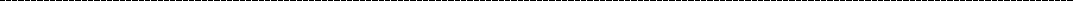 L’élève exploite des propositions de créations médiatiques variées en relation avec le type de message à communiquer et le public cible. Il doit produire seul des images bidimensionnelles ou tridimensionnelles et utiliser la fonction de symbolisation. Il utilise les gestes transformateurs appropriés en fonction des matériaux qui doivent mettre en valeur le message visuel. Il utilise le vocabulaire disciplinaire selon la terminologie du programme.Apprécier des images (30 %)L’élève repère des aspects socioculturels ou historiques dans des œuvres d’art, des objets culturels et des images médiatiques et fait des liens entre eux. Il communique son appréciation en utilisant le vocabulaire disciplinaire. Il différencie les façons de créer des gestes à partir de différents matériaux.Le programme d’arts plastiques comprend trois compétences à développer.Cependant, un seul résultat apparaîtra au bulletin.Le programme d’arts plastiques comprend trois compétences à développer.Cependant, un seul résultat apparaîtra au bulletin.Principales évaluations et résultats inscrits au bulletinPrincipales évaluations et résultats inscrits au bulletinPrincipales évaluations et résultats inscrits au bulletinPrincipales évaluations et résultats inscrits au bulletinPrincipales évaluations et résultats inscrits au bulletinPrincipales évaluations et résultats inscrits au bulletinPrincipales évaluations et résultats inscrits au bulletin1re étape (20 %)Du 31 aout au 4 novembre1re étape (20 %)Du 31 aout au 4 novembre2e étape (20 %)Du 6 novembre au 27 janvier2e étape (20 %)Du 6 novembre au 27 janvier3e étape (60 %)Du 30 janvier au 22 juin3e étape (60 %)Du 30 janvier au 22 juin3e étape (60 %)Du 30 janvier au 22 juinNature des évaluations proposées tout au long de l’étapeY aura-t-il un résultat inscrit au bulletin?Nature des évaluations proposées tout au long de l’étapeY aura-t-il un résultat inscrit au bulletin?Nature des évaluations proposées tout au long de l’étapeÉpreuves obligatoires MELS / CS2Résultat inscrit au bulletinSelon les projets proposés:ExercicesCroquisProduction de creationAppreciation et autoévaluationOuiSelon les projets proposés:ExercicesCroquisProduction de creationAppreciation et autoévaluationOuiSelon les projets proposés:ExercicesCroquisProduction de creationAppreciation et autoévaluationNonOui